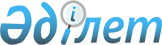 2016 жылға арналған субсидияланатын өсімдіктерді қорғау құралдары түрлерінің тізбесін және өсімдіктерді қорғау құралдардың 1 бірлікке (литрге, килограмға, грамға, данаға) арналған субсидиялардың шекті нормаларын бекіту туралыСолтүстік Қазақстан облысы әкімдігінің 2016 жылғы 25 шілдедегі № 275 қаулысы. Солтүстік Қазақстан облысының Әділет департаментінде 2016 жылғы 27 шілдеде № 3841 болып тіркелді      "Өсімдіктерді қорғау мақсатында ауыл шаруашылығы дақылдарын өңдеуге арналған гербицидтердің, биоагенттердің (энтомофагтардың) және биопрепараттардың құнын субсидиялау қағидаларын бекіту туралы" Қазақстан Республикасы Ауыл шаруашылығы министрінің 2016 жылғы 05 мамырдағы № 204 бұйрығымен бекітілген (Нормативтік құқықтық актілерді мемлекеттік тіркеу тізілімінде № 13717 болып тіркелді) Өсімдіктерді қорғау мақсатында ауыл шаруашылығы дақылдарын өңдеуге арналған гербицидтердің, биоагенттердің (энтомофагтардың) және биопрепараттардың құнын субсидиялау қағидаларының 5-тармағына сәйкес Солтүстік Қазақстан облысының әкімдігі ҚАУЛЫ ЕТЕДІ: 

      1. Мыналар бекітілсін:

      1) 1-қосымшаға сәйкес субсидияланатын өсімдіктерді қорғау құралдары түрлерінің тізбесі;

      2) 2-қосымшаға сәйкес өсімдіктерді қорғау құралдардың 1 бірлікке (литрге, килограмға, грамға, данаға) арналған субсидиялардың шекті нормалары. 

      2. Осы қаулының орындалуын бақылау "Солтүстік Қазақстан облысының ауыл шаруашылығы басқармасы" мемлекеттік мекемесіне жүктелсін.

      3. Осы қаулы алғашқы ресми жарияланған күнінен бастап қолданысқа енгізіледі. 

 Субсидияланатын өсімдіктерді қорғау құралдары түрлерінің тізбесі 1 бірлікке (литрге, килограмға, грамға, данаға) арналған субсидиялардың шекті нормалары
					© 2012. Қазақстан Республикасы Әділет министрлігінің «Қазақстан Республикасының Заңнама және құқықтық ақпарат институты» ШЖҚ РМК
				
      Солтүстік Қазақстан облысы
әкімінің міндетін атқарушы

А.Сапаров
Солтүстік Қазақстан облысы әкімдігінің 2016 жылғы 25 шілдедегі № 275 қаулысына 1-қосымшаР/с №

Субсидияланатын гербицидтердің түрлерi

1. 

2М-4Х 750 75%, суда еритін концентрат (МСРА диметиламин тұзы) Нуфарм, Австрия

2.

АВЕСТАР 10%, эмульсия концентраты (феноксапроп-п-этил, 100 г/л + фенклоразол-этил (антидот), 50 г/л, Митцуи Кемикал Ко. Лтд., Япония) Агро Бест Груп, Түркия

3.

АГРОН ГРАНД, сулы диспергирлендірілетін түйіршіктер (клопиралид, 750 г/кг) "Агро Эксперт Груп" ЖШҚ, Ресей

4.

АКСИАЛ 045, эмульсия концентраты (пиноксаден, 45 г/л) Сингента Кроп Протекшн АГ, Швейцария

5.

АКТИВО, сулы диспергирлендірілетін түйіршіктер (трибенурон-метил 375 г/кг+тифенсульфурон-метил, 375 г/кг) "Синтезия Кеми ГмбХ", Германия

6.

АРАМО 4,5%, эмульсия концентраты (тепралоксидим, 45 г/л) БАСФ СЕ, Германия

7.

АРБАЛЕТ 60%, суланатын ұнтақ (метсульфурон-метил, 600 г/кг, Лейтон Агрио Лтд., Қытай) Лейтон Агрио Лтд., Венгрия

8.

БАЗАГРАН 48%, су ерітіндісі (бентазон, 480 г/л) БАСФ СЕ, Германия

9.

БАЛЕРИНА, суспензиялы эмульсия (күрделі 2-этилгексил эфирі түріндегі 2,4-Д қышқылы, 410 г/л, Волгоград Химпром ААҚ, Ресей+флорасулам, 7,4 г/л, Дау АгроСаенсес С.Р.Л., Италия) Август фирмасы ЖАҚ, Ресей

10.

БАНВЕЛ 480, су ерітіндісі (дикамба, 480 г/л) Сингента Кроп Протекшн АГ, Швейцария

11.

БАРГУЗИН 70%, сулы диспергирлендірілетін түйіршіктер (метрибузин, 700 г/л, Дзиянгсу Сэвенконтинент Грин Кемикао Ко, Лтд, Қытай) Моер Кемсайенс Ко, Қытай 

12.

БАРС СУПЕР 10%, эмульсия концентраты (феноксапроп-п-этил, 100 г/л+мефенпир-диэтил (антидот), 27 г/л) Байер КропСайенс АГ

13.

БЕЛЛИСИМО, майлы-сулы эмульсия (феноксапроп-п-этил, 140 г/л+клоквинтоцет-мексил, 50г/л, Синтезия Кеми ГмбХ, Германия) Синтезия Кеми ГмбХ, Германия

14.

БЕТАРЕН СУПЕР МД, майлы эмульсия концентраты (этофумезат, 126 г/л+фенмедифам, 63 г/л+десмидифам, 21 г/л, Шанхай МИО Кемикал Ко., Лтд, Қытай) Щелково Агрохим ЖАҚ, Ресей

15.

БИАТЛОН, зауыттық бинарлы қаптама (2,4-Д қышқылының 2-этилгексил эфирі, 564 г/л + триасульфурон, 750 г/кг Коммуникейшен Импорт Экспорт Корпорейшн, Қытай) "Форвард" ЖШҚ, Ресей

16.

БИЦЕПС ГАРАНТ, эмульсия концентраты (этофумезат, 110 г/л + десмедифам, 70 г/л + фенмедифам, 90 г/л, Юнайтед Фосфорус Лимитед, Ұлыбритания) Август фирмасы ЖАҚ, Ресей

17.

БОКСЕР 800, эмульсия концентраты (просульфокарб, 800 г/л) Сингента Кроп Протекшн АГ, Швейцария

18.

БОЛИВЕР, 50% сулы диспергирлендірілетін түйіршіктер

(азимсульфурон, 500 г\кг, Эксель Индустрия (Еуроп Н.В., Бельгия) АгроБест Групп, Түркия

19.

БОТАКАН 10%, эмульсия концентраты (феноксапроп-П-этил, 100 г/л + клоквинтоцет-мексил (антидот), 30 г/л) Наньцзин Эссенс Файн-Кемикал Со., Лтд, Қытай

20.

БУТИЗАН 400 КС 40%, суспензиялы концентрат (метазахлор, 400 г/л) БАСФ СЕ, Германия

21.

ВИДМАСТЕР 480, су ерітіндісі (дикамба, 124 г/л + 2.4 Д, 357 г/л), Сингента Кроп Протекшн АГ, Швейцария

22.

ВУЛКАН 60%, сулы диспергирлендірілетін түйіршіктер (метсульфурон-метил, 600 г/кг, Дэиянгсу Тиенжонг Груп Ко., Лтд, Қытай) Моер Кемсайенс Ко, Қытай 

23.

ГАЛАКТАЛТ, эмульсия концентраты (галоксифоп-Р-метил, 104 г/л Трасткем КО, Лтд, Қытай) Резерв ЖШҚ, Ресей

24.

ГАЛОКС СУПЕР 108, эмульсия концентраты (галаксифоп-Р-метил, 108 г/л) Шанхай МИО Кемикал Ко., Лтд, Қытай

25.

ГАЛОМЕКС, эмульсия концентраты (галаксифоп-П-метил, 108 г/л) МАК-ГМБХ, Германия 

26.

ГАРДО ГОЛД 500, суспензия концентраты (с-метолахлор 312,5 г/л+ тербутилазин 187,5 г/л) Сингента Кроп Протекшн АГ, Швейцария

27.

ГЕЗАГАРД 500, суспензиялық концентрат (прометрин, 500 г/л) Сингента, Кроп Протекшн АГ, Швейцария

28.

ГЕРБИТОКС, суда еритін концентрат (500 г/л диметиламин, калий және натрий тұздары түріндегі МЦПА қышқылы, Органика-Сажина химиялық кәсіпорны, Польша) Август фирмасы ЖАҚ, Ресей

29.

ГОАЛ 2Е, эмульсия концентраты (оксифлуорфен, 240 г/л) 

Дау АгроСаенсес, АҚШ

30.

ГОРГОН, суда еритін концентрат (пиклорам, 150 г/л, Лиер Кемикал Индастри Компани Лимитед, Қытай+ МЦПА, 350 г/л, Аксима "Агрикалче 2000") Август фирмасы ЖАҚ, Ресей

31.

ГОРИЗОН 080, эмульсия концентраты (клодинафоп–пропаргил, 80 г/л + клоксинтоцет-мексил, 20 г/л) Сингента Кроп Протекшн АГ, Швейцария

32.

ГРАНАТ, сулы диспергирлендірілетін түйіршіктер (трибенурон-метил, 750 г/кг) "Щелково Агрохим" ЖАҚ, Ресей

33.

ГРАНСТАР ПРО, сулы диспергирлендірілетін түйіршіктер (трибенурон-метил, 750 г/кг) Дюпон Интернэшнл Оперейшнз Сарл., Швейцария

34.

ГРАНСТАР 75%, құрғақ ақпа суспензия (трибенурон-метил, 750 г/кг) Дюпон Интернэшнл Оперейшнз Сарл., Швейцария

35.

ГРАССЕР, майлы-сулы эмульсия (феноксапроп-П-этил 69г/л+нафтальды ангидрид (антидот), 125 г/л "Форвард" ЖШҚ, Ресей

36.

ГРАФ, сулы диспергирлендірілетін түйіршіктер (трибенурон-метил, 750 г/кг) Шанхай МИО Кемикал Ко., Лтд, Қытай

37.

ГРЕЙЗ 60%, сулы диспергирлендірілетін түйіршіктер (метсульфурон-метил, 600 г/кг, Екар Кемикалс Лтд., Қытай), Иствью YKC Лтд, Англия

38.

ГРЕЙН ЭКСТРА 2,4Д, су ерітіндісі (2,4-Д диметиламин тұзы, 720 г/л) Шанхай МИО Кемикал Ко., Лтд, Қытай

39.

ГРЕЙН, эмульсия концентраты (2-этилгексил эфирі түріндегі 2,4-Д қышқылы, 720 г/л, Шаньдунь Чжунши Пестицидтер Ко, Лтд, Қытай) Шанхай МИО Кемикал Ко., ЛТД, Қытай

40.

ГУРОН, эмульсия концентраты (галоксифоп-Р-метил, 104 г/л) "Форвард" ЖШҚ, Ресей

41.

ДЕЗОРМОН 72%, су концентраты (2.4-Д диметиламин тұзы) Нуфарм, Австрия

42.

ДЕЗОРМОН-ЭФИР, 72% эмульсия концентраты (2,4 дихлорфенокси сірке қышқылының 2-этилгексил эфирі) Нуфарм, Австрия 

43.

ДЕЛИК 240, эмульсия концентраты (галоксифоп-п-метил, 240 г/л) ДВА-Агро ГМБХ, Германия

44.

ДЕМЕТРА, эмульсия концентраты (флуроксипир, 350 г/л) Август фирмасы ЖАҚ, Ресей

45.

ДЕФОЛТ, су ерітіндісі (глифосат, 360 г/л, Шандонг Вейфанг Рейнбоу Кемикал Ко, Китай) Алсико-Агропром ЖШҚ, Ресей

46.

ДИАМАКС, су ерітіндісі (диметиламин тұзы түріндегі 2,4-Д-қышқылы, 344 г/л+диметиламин тұзы түріндегі дикамба қышқылы, 120 г/л) "Агро Эксперт Груп" ЖШҚ, Ресей

47.

ДИАНАТ 48%, су ерітіндісі (дикамба, 480 г/л) БАСФ СЕ, Германия

48.

ДИКАМИН Д, 72% су ерітіндісі (2,4-Д амин тұзы, Лейтон Агрио Лтд., Қытай) Лейтон Агрио Лтд., Венгрия

49.

ДРАКОН 77%, сулы диспергирлендірілетін түйіршіктер (глифосат, 770 г/кг) Наньцзин Эссенс Файн-Кемикал Со., Лтд, Қытай

50.

ДУАЛ ГОЛД 960, эмульсия концентраты (С-метолахлор, 960 г/л) Сингента Кроп Протекшн АГ, Швейцария

51.

ДУБЛОН ГОЛД, сулы диспергирлендірілетін түйіршіктер (никосульфурон, 600 г/л + тифенсульфурон-метил, 150 г/л) Август фирмасы ЖАҚ, Ресей

52.

ЕВРО-ЛАЙТНИНГ 4,8%, суда еритін концентрат (имазамокс, 33 г/л+имазапир, 15 г/л) БАСФ Агрокемикал Продактс Б.В., Нидерланды

53.

ЕССЕНТАПИР 10%, су ерітіндісі (имазетапир, 100 г/л) Наньцызин Эссенс Файн-Кемикал Со., ЛТД Қытай

54.

ЖОЙКЫН ДАРА, 75% сулы диспергирлендірілетін түйіршіктер

(глифосат 747 г/кг, Шангдонг Чияучанг Кемикал Ко., Лтд., Қытай) Моер Кемсайенс Ко, Қытай 

55.

ЖОЙКЫН, су ерітіндісі (глифосат 360 г/л, Цянгсу Янгнон Кемикал Ко. Лтд., Қытай) Моер Кемсайенс Ко. Лтд., Қытай 

56.

ЗАЛП, эмульсия концентраты (хизалофоп-П-этил, 250 г/л) "Агро Эксперт Груп" ЖШҚ, Ресей

57.

ЗЕЛЛЕК СУПЕР, эмульсия концентраты (галоксифоп-Р-метил, 108 г/л) Дау АгроСаенсес, АҚШ

58.

ЗЕНКОР УЛЬТРА, суспензия концентраты (метрибузин, 600 г/л) Байер КропСайенс АГ, Германия

59.

ЗЕРНОМАКС, эмульсия концентраты (2,4-Д 2-этилгексил эфирі түріндегі 2,4-Д қышқылы, 500 г/л, Рокита Агро СА, Польша) Август фирмасы ЖАҚ, Ресей

60.

ЗИНГЕР, суланатын ұнтақ (метсульфурон-метил, 600 г/кг, Стоктон Кемикал Корпорейшн, АҚШ) Щелково Агрохим ЖАҚ, Ресей

61.

ЗОНТРАН, коллоид ерітіндісінің концентраты (метрибузин, 250 г/л, Стрэнд Групп Холдингс Лтд., ЮАР) Щелково Агрохим ЖАҚ, Ресей

62.

ИГЛ 10%, эмульсия концентраты (феноксапроп-п-этил, 100 г/л + клоквинтоцет-мексил (антидот), 27 г/л) Лейтон Агрио Лтд., Венгрия

63.

ИМПУЛЬС ФОРТЕ, эмульсия концентраты (галаксифоп-п-метил 240 г/л) Синтезия Кеми ГмбХ, Германия

64.

КАНОНИР ДУО, құрғақ ақпа суспензия (тифенсульфурон-метил 680 г/кг + метсульфурон-метил 70 г/кг, Синтезия Кеми ГмбХ, Германия) Синтезия Кеми ГмбХ, Германия

65.

КАНОНИР, құрғақ ақпа суспензия (тифенсульфурон-метил 750 г/кг, Синтезия Кеми ГмбХ, Германия) Синтезия Кеми ГмбХ, Германия

66.

КАНЦЛЕР, сулы диспергирлендірілетін түйіршіктер (метсульфурон-метил 600 г/кг, Синтезия Кеми ГмбХ, Германия) Синтезия Кеми ГмбХ, Германия 

67.

КАПТОРА 4,8 %, суда еритін концентрат (имазамокс 33 г/л + имазапир 15 г/л, БАСФ Агрокемикал Продактс Б.В., Нидерланды) Сингента Кроп Протекшн АГ, Швейцария 

68.

КАРБУЗИН 70%, суланатын ұнтақ (метрибузин, 700 г/кг) 

Шанхай МИО Кемикал Ко., Лтд, Қытай

69.

КАССИУС, суда еритін ұнтақ (римсульфурон, 250 г/кг, (Стрэнд групп Холдингс Лтд, ЮАР) Щелково Агрохим ЖАҚ, Ресей

70.

КЕРБ W, суланатын ұнтақ (пропизамид, 50 %) Дау АгроСаенсес, АҚШ

71.

КИНЕТИК, эмульсия концентраты (клетодим, 240 г/л) Синтезия Кеми ГмбХ, Германия

72.

КЛИНЧ 100, 10% эмульсия концентраты (феноксапроп-п-этил 100 г/л + фенклоразол-этил (антидот), 27 г/л, Екар Кемикалс Лтд., Қытай), Иствью YKC Лтд, Англия

73.

КЛОДИМЕКС ПЛЮС, эмульсия концентраты (феноксапроп-п-этил, 90 г/л + клодинафоп-пропагил, 45 г/л+клоквинтосет-мексил, 34,5 г/л), МАК-ГМбХ, Германия

74.

КОРСАР, суда еритін концентрат (бентазон, 480 г/л, Цзянсу Институт оф Экомонес Ко. Лтд., Қытай) Август фирмасы ЖАҚ, Ресей

75.

КРЕДИТ ИКСТРИМ, сулы диспергирлендірілетін түйіршіктер (изопропиламин және калий тұздары түріндегі глифосат, 540 г/л), Нуфарм ГмбХ и Ко КГ, Австрия

76.

КУГАР ФОРТЕ, эмульсия концентраты (феноксапроп-п-этил, 140 г/л+клоквинтоцет-мексил, 40 г/л, Юнайтед Агри-Кемикал Компани ГмбХ, Швейцария) Юнайтед Агри-Кемикал Компани ГмбХ, Швейцария

77.

ЛАЗЕР 60, суланатын ұнтақ (метсульфурон-метил, 600 г/кг, Гранд Харвест Интернациональ Деволопмент Лимитед, Қытай) Резерв ЖШҚ, Ресей

78.

ЛАЗУРИТ СУПЕР, наноэмульсия концентраты (метрибузин, 270 г/л) Август фирмасы ЖАҚ, Ресей

79.

ЛАЗУРИТ, суланатын ұнтақ (метрибузин, 700 г/кг) Август фирмасы ЖАҚ, Ресей

80.

ЛАНС, су ерітіндісі (аминопиралид, 240 г/л) Дау АгроСаенсес, АҚШ

81.

ЛАНЦЕЛОТ 450, сулы диспергирлендірілетін түйіршіктер 

(аминопиралид, 300 г/кг +флорасулам, 150 г/кг) Дау АгроСаенсес, АҚШ

82.

ЛАРЕН ПРО, сулы диспергирлендірілетін түйіршіктер (метсульфурон-метил, 600 г/кг) Дюпон Интернэшнл Оперейшнз Сарл., Швейцария

83.

ЛАСТИК 100, майлы-сулы эмульсия (феноксапроп-п-этил, 100 г/л + клоквинтосет-мексил, (антидот), 20 г/л, Цзянсу Институт оф Экомонес Ко., Лтд, Қытай) Август фирмасы ЖАҚ, Ресей

84.

ЛАСТИК ТОП, микрокапсулаландырылған эмульсия (феноксапроп-П-этил, 90 г/л + клодинафоп-пропаргил, 60 г/л + клоквинтосет-мексил, 40 г/л, Цзянсу Институт оф Экомонес Ко., Лтд, Қытай) Август фирмасы ЖАҚ, Ресей

85.

ЛАСТИК ЭКСТРА, эмульсия концентраты (феноксапроп-П-этил, 70 г/л + клоквинтосет-мексил (антидот), 40 г/л), Август фирмасы ЖАҚ, Ресей

86.

ЛЕГГЕРО, майлы-сулы эмульсия (клодинафоп-пропаргил 240 г/л + клоквинтоцет-мексил 60 г/л, Синтезия Кеми ГмбХ Германия) Синтезия Кеми ГмбХ Германия

87.

ЛЕОПАРД, сулы диспергирлендірілетін түйіршіктер, (метсульфурон-метил 600 г/кг, Цзянсу Агрокем Лаборатори Ко., Лтд, Қытай) Шанхай МИО Кемикал Ко., ЛТД, Қытай

88.

ЛИБЕРТИ 8%, эмульсия концентраты (клодинафоп-пропаргил, 80 г/л + клоквинтоцет-мексил (антидот), 20 г/л, Лейтон Агрио Лтд., Қытай) Лейтон Агрио Лтд., Венгрия

89.

ЛИНТУР 70, сулы диспергирлендірілетін түйіршіктер (дикамба, 659 г/кг+триасульфурон, 41 г/л) Сингента Кроп Протекшн АГ, Швейцария

90.

ЛОНТРЕЛ ГРАНД 75, сулы диспергирлендірілетін түйіршіктер (клопиралид, 750 г/кг) Дау АгроСаенсес, АҚШ

91.

МАГНУМ СУПЕР, сулы диспергирлендірілетін түйіршіктер (метсульфурон-метил, 300 г/кг+трибенурон-метил, 450 г/кг) Август фирмасы ЖАҚ, Ресей

92.

МАГНУМ, сулы диспергирлендірілетін түйіршіктер (метсульфурон-метил, 600 г/кг, Цзянсу Институт оф Экомонес Ко., Лтд, Қытай) Август фирмасы ЖАҚ, Ресей

93.

МАЙСТЕР ПАУЭР, майлы дисперсия (форамсульфурон, 31,5 г/л+иодосульфурон-метил-натрий, 1,0 г/л+тиенкарбазон-метил, 10 г/л+ципросульфид (антидот), 15 г/л) Байер КропСайенс АГ

94.

МЕРИТ 45, майлы дисперсия (пироксулам, 45 г/л+клоквинтоцет-мексил (антидот), 90 г/л) Дау АгроСаенсес, АҚШ

95.

МЕТАЛ ПЛЮС 960, эмульсия концентраты (с-метолахлор, 960 г/л) Шанхай МИО Кемикал Ко., Лтд, Қытай

96.

МЕТУРОН, сулы диспергирлендірілетін түйіршіктер, (метсульфурон-метил, 600 г/кг, Чайна Коммуникейшн Импорт Эспорт Корпорейшн, Қытай) "Форвард" ЖШҚ, Ресей

97.

МЕЦЦО, 60% сулы диспергирлендірілетін түйіршіктер (метсульфурон-метил, 600 г/кг) Нуфарм, Австрия

98.

МИУРА, эмульсия концентраты (хизалофоп-п-этил, 125 г/л, Цзянсу Институт оф Экомонес Ко., Лтд., Қытай) Август фирмасы ЖАҚ, Ресей

99.

МОНИТОР, сулы диспергирлендірілетін түйіршіктер (метсульфурон-метил, 600 кг/г Синтезия Кеми ГмбХ, Германия) Синтезия Кеми ГмбХ, Германия

100.

МОНОМАКС, су ерітіндісі (диметиламин тұзы түріндегі дикамба қышқылы, 480 г/л) "Агро Эксперт Груп" ЖШҚ, Ресей

101.

МОСКИТ, сулы диспергирлендірілетін түйіршіктер (трибенурон-метил, 750 г/кг) Синтезия Кеми ГмбХ, Германия

102.

НАПАЛМ, су ерітіндісі (глифосат, 540 г/л, Юнайтед Агри-Кемикал Компани ГмбХ, Швейцария) Юнайтед Агри-Кемикал Компани ГмбХ, Швейцария

103.

НИКОМЕКС ПЛЮС, сулы диспергирлендірілетін түйіршіктер (никосульфурон, 700 г/кг +тифенсульфурон-метил, 125 г/л) МАК-ГмбХ, Германия

104.

НОПАСАРАН 40%, суспензия концентраты (метазахлор, 375 г/л + имазамокс, 25 г/л) БАСФ Агрокемикал Продактс Б.В., Пуэрто Рико

105.

ОВЕН, эмульсия концентраты (клодинафоп-пропаргил, 80 г/л + клоквинтосет-мексил (антидот), 20 г/л) "Агро Эксперт Груп" ЖШҚ, Ресей

106.

ОКТАПОН ЭКСТРА, эмульсия концентраты (2-этилгексил эфирі түріндегі 2,4- қышқылы, 500 г/л), ГБУ РБ "НИТИГ АН РБ", Ресей

107.

ОКТИГЕН, 40 % эмульсия концентраты (хлорсульфурон+2.4-Д аз ұшатын эфирлер) НИТИГ, Ресей

108.

ОЦЕЛОТ, эмульсия концентраты (феноксопроп-п-этил, 100 г/л+ клоквинтосетмексил (антидот), 27 г/л) "Агро Эксперт Груп" ЖШҚ, Ресей

109.

ПАНТЕРА, 4% эмульсия концентраты (хизалофоп-п-тефурил, 40 г/л) Кемтура Еуроп Лтд., Ұлыбритания

110.

Парадокс, сулы диспергирлендірілетін түйіршіктер (имазамокс, 120 г/л)

111.

ПАССАТ, су ерітіндісі (изопропиламин тұзы түріндегі глифосат қышқылы, 360 г/л) "Агро Эксперт Груп" ЖШҚ, Ресей

112.

ПИВОТ, 10% су концентраты (имазетапир, 100 г/л) БАСФ Агрокемикал Продактс Б.В., Голландия

113.

ПИРАТ, су концентраты (имазетамир, 100 г/л, Цзянсу Агрокем Лаборатори Ко., Лтд, Қытай) Шанхай МИО Кемикал Ко., ЛТД, Қытай

114.

ПИТОН ГРАНД, сулы диспергирлендірілетін түйіршіктер (клопиралид, 750 г/кг, Анхуи Фенгле Агрокемикал Ко., Лтд, Қытай,) Моер Кемсайенс Ко, Қытай 

115.

ПЛУГГЕР, сулы диспергирлендірілетін түйіршіктер (трибенурон-метил, 625 г/кг+метсульфурон-метил, 125 г/кг)

116.

ПРОГРЕСС, эмульсия концентраты (2,4-Д қышқылының 2-этилгексил эфирі, 905 г/л, Синтезия Кеми ГмбХ, Германия) Синтезия Кеми ГмбХ, Германия

117.

ПРОЛАЙН, эмульсия концентраты (метрибузин, 600 г/л) Синтезия Кеми ГмбХ, Германия

118.

ПУЛЬСАР 4%, су ерітіндісі (имазамокс, 40 г/л) БАСФ 

Агрокемикал Продактс Б.В., Нидерланды

119.

ПУМА ТУРБО, эмульсия концентраты (феноксапроп-п-этил, 120 г/л + мефенпир-диэтил (антидот), 33 г/л) Байер КропСайенс АГ

120.

ПУМА-СУПЕР 100, 10% эмульсия концентраты (феноксапроп-п-этил, 100 г/л + мефенпир-диэтил (антидот), 27 г/л) Байер КропСайенс АГ

121.

ПУМА-СУПЕР 7,5%, майлы-сулы эмульсия (феноксапроп-п-этил, 69 г/л + мефенпир-диэтил (антидот), 75 г/л) Байер КропСайенс АГ

122.

РАМОН СУПЕР, эмульсия концентраты (галоксифоп-Р-метил, 104 г/л Анхуи Фенгле Агрокемикал Ко., Лтд, Қытай) Моер Кемсайенс Ко, Қытай 

123.

РАП, су ерітіндісі (глифосат, 360 г/л) 

124.

РАП 600, су ерітіндісі (глифосат, 600 г/л) Форвард ЖШҚ, Ресей

125.

РАУНДАП ЭКСТРА, 54% су ерітіндісі (глифосат, 540 г/л) Монсанто, АҚШ

126.

РЕПЕР, коллоид ерітіндісінің концентраты (100 г/л клопиралид+15 г/л флуроксипир)

127.

РЕСПЕКТ, сулы диспергирлендірілетін түйіршіктер (трибенурон-метил, 750 г/кг, Юнайтед Агри-Кемикал Компани ГмбХ, Швейцария) Юнайтед Агри-Кемикал Компани ГмбХ, Швейцария

128.

РЕСТРИКТ, сулы диспергирлендірілетін түйіршіктер (тифенсульфурон-метил, 545 г/кг + метсульфурон-метил, 164 г/кг) Дюпон Интернэшнл Оперейшнз Сарл., Швейцария

129.

РОБУСТО СУПЕР, эмульсия концентраты (2-этилгексил эфирі түріндегі 2,4 Д қышқылы, 905 г/л, Юнайтед Агри-Кемикал Компани ГмбХ, Швейцария) Юнайтед Агри-Кемикал Компани ГмбХ, Швейцария

130.

РОМУЛ, сулы диспергирлендірілетін түйіршіктер (римсульфурон, 250 г/кг) "Форвард" ЖШҚ, Ресей

131.

РЫСЬ СУПЕР, 10% эмульсия концентраты (феноксапроп-п-этил, 100 г/л+фенклоразол-п-этил (антидот), 50 г/л, Джезянг Хисун Кемикал Ко. Лтд., Қытай) Моер Кемсайенс Ко. Лтд., Қытай

132.

САЛЬСА, суланатын ұнтақ (этаметсульфурон-метил, 750 г/кг) Дюпон Интернэшнл Оперейшнз Сарл., Швейцария

133.

САМУРАЙ, су ерітіндісі (клопиралид, 300 г/л, Лейтон Агрио Лтд., Қытай) Лейтон Агрио Лтд., Венгрия

134.

САРАЦИН, майлы-сулы эмульсия (феноксапроп-п-этил 140 г/л + клодинафоп-прапаргил 90 г/л + клоквинтоцет-мексил 72 г/л, Синтезия Кеми ГмбХ, Германия) Синтезия Кеми ГмбХ, Германия

135.

САФАРИ, майлы дисперсия (хизалофоп-п-этил, 50 г/л + имазамокс, 38 г/л) "Щелково Агрохим" АҚ, Ресей

136.

СЕКАТОР ТУРБО, майлы дисперсия (иодосульфурон-метил-натрий, 25 г/л + амидосульфурон, 100 г/л + мефенпир-диэтил, (антидот) 250 г/л) Байер КропСайенс АГ

137.

СЕЛЕКТ, эмульсия концентраты (клетодим, 120 г/л) Ариста Лайф Сайенс С.А.С., Франция

138.

СКАУТ, майлы-сулы эмульсия (феноксапроп-п-этил 140 г/л + клодинафоп-пропаргил 90 г/л, Синтезия Кеми ГмбХ, Германия) Синтезия Кеми ГмбХ, Германия

139.

СОЛИТО 320, эмульсия концентраты (претилахлор, 300 г/л + пирибензоксим, 20 г/л) Сингента Кроп Протекшн АГ, Щвейцария

140.

СОЛЯРИС, эмульсия концентраты (флуазиафоп-п-бутил 150 г/л, Синтезия КемиГмбХ Германия) Синтезия КемиГмбХ Германия 

141.

СОНРАУНД, 48% су ерітіндісі (глифосат, 360 г/л, Атанор С.А., Аргентина), Агро Бест Групп, Түркия

142.

СПАЙДЕР, эмульсия концентраты (клетодим, 240 г/л) "Юнайтед Агри-Кемикал Компани ГмбХ", Швейцария

143.

СПИРИТ, сулы диспергирлендірілетін түйіршіктер (клопиралид 

750 г/кг, Синтезия Кеми ГмбХ, Германия) Синтезия Кеми ГмбХ, Германия

144.

СТАЛКЕР, сулы диспергирлендірілетін түйіршіктер (трибенурон-метил, 750 г/кг) "Форвард" ЖШҚ, Ресей

145.

СТАРАНЕ ПРЕМИУМ 330, эмульсия концентраты (флуроксипир, 333 г/л) Дау АгроСаенсес, АҚШ

146.

СТИРАП, 45% су ерітіндісі (глифосат, 450 г/л, Екар Кемикалс ЛТД., Қытай), Истью YKC, Лтд Англия

147.

СТОМП, 33% эмульсия концентраты (пендиметалин, 330 г/л) БАСФ Агро Б.В., Швейцария

148.

СТРАТЕГО, сулы диспергирлендірілетін түйіршіктер (клопиралид, 750 г/кг, Юнайтед Агри-Кемикал Компани ГмбХ, Швейцария) Юнайтед Агри-Кемикал Компани ГмбХ, Швейцария

149.

СТРАТОС УЛЬТРА, 10% эмульсия концентраты (циклоксидим, 100 г/л) БАСФ СЕ, Германия

150.

СТРИГ ЭКСТРА 480, су ерітіндісі (2,4-Д диметиламин тұзы, 357 г/л + дикамба, 124 г/л, Екар Кемикал Лтд., Қытай) Иствью YKC, Лтд.", Англия

151.

СТРИГ, 72% су ерітіндісі (2,4-Д диметиламин тұзы, Екар Кемикал Лтд., Қытай) Иствью YKC, Лтд.", Англия

152.

ТАПИР, 10% су концентраты (имазетапир, 100 г/л), (Шандонг Синда Кемикал Ко. Лтд., Қытай) Моер Кемсайенс Ко. Лтд., Қытай

153.

ТАТРЕЛ, су ерітіндісі (клопиралид, 300 г/л, Гранд Харвест Интернациональ Деволопмент Лимитед, Қытай) Резерв ЖШҚ, Ресей

154.

ТАЧДАУН 500, су ерітіндісі (глифосат, 500 г/л (калий тұзы) Сингента Кроп Протекшн АГ, Швейцария

155.

ТЕРДОК, 8% эмульсия концентраты (клодинафоп-пропаргил, 80 г/л + клоквинтоцет-мексил (антидот), 20 г/л, Саймонс Б.В., Нидерланды) АгроБест Груп, Түркия

156.

ТЕРЕКС, су ерітіндісі (глифосат қышқылы 540 г/л, Синтезия Кеми ГмбХ, Германия) Синтезия Кеми ГмбХ, Германия

157.

ТИТУС, 25% құрғақ ақпа суспензия (римсульфурон, 250 г/кг) Дюпон Интернэшнл Оперейшнз Сарл., Швейцария

158.

ТОПИК СУПЕР 240, эмульсия концентраты (клодинафоп-пропаргил 240 г/л + клоквинтоцет-мексил 60 г/л) Сингента Кроп Протекшн АГ, Швейцария

159.

ТОРНАДО 500, су ерітіндісі (глифосат, 500 г/л, Цзянсу Институт оф Экомонес Ко., Лтд., Қытай) 

160.

ТРЕЛ 300, су ерітіндісі (клопиралид, 300 г/л) Шанхай МИО Кемикал Ко., Лтд, Қытай

161.

ТРИБУН, құрғақ ақпа суспензия (трибенурон-мети, 750 г/кг) 

"Агро Эксперт Груп" ЖШҚ, Ресей

162.

ТРИМЕКС ПЛЮС, сулы диспергирлендірілетін түйіршіктер (трибенурон-метил, 261 г/кг+метсульфурон-метил, 391 г/кг) 

МАК-ГМБХ, Германия

163.

ТРИУМФ МАКС, су ерітіндісі (глифосат, 540 г/л, Лейтон Агрио Лтд., Қытай) Лейтон Агрио Лтд., Венгрия

164.

ТРИУМФ, 48% су ерітіндісі (глифосат, 360 г/л, Лейтон Агрио Лтд., Қытай) Лейтон Агрио Лтд., Венгрия

165.

ТРОФИ, эмульсия концентраты (ацетохлор, 900 г/л) Дау АгроСаенсес, АҚШ 

166.

УРАГАН ФОРТЕ 500, су ерітіндісі (калий тұзы түріндегі глифосат, 500 г/л) Сингента Кроп Протекшн АГ, Швейцария

167.

ФАБИАН, сулы диспергирлендірілетін түйіршіктер (имазетапир, 450 г/кг + хлоримурон-этил, 150 г/кг, Цзянсу Институт оф Экомонес Ко., Лтд., Қытай) Август фирмасы ЖАҚ, Ресей

168.

ФАРАОН ГОЛД 54% су ерітіндісі (глифосат, 540 г/л) Шанхай МИО Кемикал Ко., Лтд., Қытай

169.

ФАРАОН ФОРТЕ, су ерітіндісі (глифосат 450 г/л, Шанхай МИО Кемикал Ко., Лтд, Қытай) Шанхай МИО Кемикал Ко., ЛТД, Қытай

170.

ФЕНОКС СУПЕР, эмульсия концентраты (фенаксопроп-п-этил, 100 г/л+фенклоразол-этил (антидот) 27 г/л Шанхай МИО Кемикал Ко., Лтд, Қытай) Шанхай МИО Кемикал Ко., ЛТД, Қытай

171.

ФЕНОКСАМ, эмульсия концентраты (феноксапроп-п-этил, 90 г/л, Лейтон Агрио Лтд.,Қытай) Лейтон Агрио Лтд., Венгрия

172.

ФИНИТО 750, сулы диспергирлендірілетін түйіршіктер (трибенурон-метил, 750 г/кг) "ДВА Агро ГмбХ", Германия

173.

ФЛЮРОФЕН 240 эмульсия концентраты (оксифлуорфен, 240 г/л) Шанхай МИО Кемикал Ко., Лтд, Қытай

174.

ФОКСТРОТ ЭКСТРА, 13,5% эмульсия концентраты (феноксапроп-п-этил, 90 г/л + клодинафоп-пропаргил, 45 г/л + клоквинтоцет-мексил (антидот), 34,5 г/л) Кеминова А/С, Дания

175.

ФОРВАРД, майлы эмульсия концентраты (хизалофоп-п-этил, 60 г/л, Шанхай Сайфхем Итернешнл Трейд Ко., Лтд, Қытай) Щелково Агрохим ЖАҚ, Қазақстан

176.

ФРОНТЬЕР ОПТИМА, 72% эмульсия концентраты (диметенамид, 720 г/л) БАСФ СЕ, Германия

177.

ФУРОРЕ УЛЬТРА, майлы-сулы эмульсия, (феноксапроп-п-этил, 110 г/л) Байер КропСайенс АГ, Германия

178.

ФЮЗИЛАД ФОРТЕ 150, эмульсия концентраты (флуазифоп-п-бутил, 150 г/л) Сингента Кроп Протекшн АГ, Швейцария

179.

ХАЗНА 60%, сулы диспергирлендірілетін түйіршіктер (метсульфурон-метил, 600 г/кг) Наньцзин Эссенс Файн-Кемикал Со., Лтд, Қытай

180.

ХАКЕР, суда еритін түйіршіктер (клопиралид, 750 г/кг) Август фирмасы ЖАҚ, Ресей

181.

ХАРИУС, эмульсия концентраты (ацетохлор, 900 г/л) "Агро Эксперт Групп" ЖШҚ, Ресей

182.

ХАРМОНИ ПРО, сулы диспергирлендірілетін түйіршіктер (тифенсульфурон-метил, 750 г/кг) Дюпон Интернешнл Оперейшнз Сарл., Швейцария

183.

ХАРМОНИ, 75% құрғақ ақпа суспензия (тифенсульфурон-метил, 750 г/кг) Дюпон Интернэшнл Оперейшнз Сарл., Швейцария

184.

ХВАСТОКС 750, су ерітіндісі (диметиламин тұзы түріндегі МЦПА, 750 г/л) "Органика-Сажина" химиялық зауыты А.О., Польша

185.

ХИТ, су ерітіндісі (глифосат қышқылы 540 г/л, Синтезия Кеми ГмбХ, Германия) Синтезия Кеми ГмбХ, Германия

186.

ХЛОМЕКС 48%, эмульсия концентраты (кломазон, 480 г/л) МАК-ГМбХ, Германия

187.

ЧИСТАЛАН, 40%, эмульсия концентраты (2.4-Д+оксим дикамбы) НИТИГ, Ресей

188.

ЭВЕРЕСТ, 70% сулы диспергирлендірілетін түйіршіктер (флукарбазон, 700 г/кг) Ариста ЛайфСайенс САС, Франция

189.

ЭДВАНС, сулы диспергирлендірілетін түйіршіктер (метсульфурон-метил, 391 г/кг+трибенурон-метил, 261 г/кг) Синтезия Кеми ГмбХ, Германия

190.

ЭКСПРЕСС, сулы диспергирлендірілетін түйіршіктер (трибенурон-метил, 750 г/кг) Дюпон Интернешнл Оперейшнз Сарл

191.

ЭЛАМЕТ, зауыттық бинарлы қаптама (2,4-Д қышқылының 2-этилгексил эфирі, 564 г/л + метсульфурон-метил, 600 г/кг, Чайна Коммуникей-шен Импорт Эспорт Корпорейшн, Қытай) "Форвард" ЖШҚ, Ресей

192.

ЭЛАНТ ПРЕМИУМ, эмульсия концентраты (2-этилгексил эфирі 2,4-Д қышқылы, 420 г/л+2-этилгексил эфирі дикамбының қышқылы, 60 г/л, Чайна Коммуникейшен Импорт Корпорейшн, Қытай) "Форвард" ЖШҚ, Ресей

193.

ЭЛАНТ, эмульсия концентраты (2-этилгексил эфирі 2,4-Д қышқылы, 564 г/л, , Чайна Коммуникейшен Импорт Корпорейшн, Қытай) "Форвард" ЖШҚ, Ресей

194.

ЭЛЛАЙ ЛАЙТ, сулы диспергирлендірілетін түйіршіктер (метсульфурон-метил, 391 г/кг + трибенурон-метил, 261 г/кг) Дюпон Интернэшнл Оперейшнз Сарл., Швейцария

195.

ЭЛЬФ, эмульсия концентраты (клопиралидтің 2-этилгексил эфирі, 500 г/л, Чайна коммуникейшн Импорт Эспорт Корпорейшн, Қытай) "Форвард" ЖШҚ, Ресей

196.

ЭЛЮМИС 105, майлы дисперсия (мезотрион, 75 г/л+никосульфурон, 30 г/л) Сингента Кроп Протекшн АГ, Швейцария

197.

ЭСКАДРОН 70, эмульсия концентраты (2-этилгексил эфирі түріндегі 2,4-Д қышқылы, 850 г/л, Цянгжоу Уинтафон Кемикал Ко., Лтд, Қытай) Моер Кемсайенс Ко, Қытай

198.

ЭСКУДО, сулы диспергирлендірілетін түйіршіктер (римсульфурон, 500 г/кг) Август фирмасы ЖАҚ, Ресей

199.

ЭСТАМП, эмульсия концентраты (пендиметалин, 330 г/л) "Щелково Агрохим" ЖАҚ, Ресей

200.

ЭСТЕР, 85%, эмульсия концентраты (2-этилгексил эфирі түріндегі 2,4-Д қышқылы, 850 г/л, Лейтон Агрио Лтд., Қытай) Лейтон Агрио Лтд., Венгрия

201.

ЭСТЕРОН 600, эмульсия концентраты (2-этилгексил эфирі 2,4-Д қышқылы, 905 г/л) Дау АгроСаенсес, АҚШ

202.

ЭСТЕРОН, эмульсия концентраты (2-этилгексил эфирі 2,4-Д қышқылы, 850 г/л) Дау АгроСаенсес, АҚШ

203.

ЭСТЕТ, эмульсия концентраты (2,4-Д дихлорфеноксиуксус қышқылы 2-этилгексил эфирі түрде, 600 г/л), Нуфарм, Аустрия

204.

ЭФИРАМ, эмульсия концентраты (аз ұшатын эфирлер түріндегі 2,4 қышқылы, 500 г/л, Гранд Харвест Интернациональ Деволопмент Лимитед, Қытай) Резерв ЖШҚ, Ресей

205.

АВЕЦИД СУПЕР 12%, эмульсия концентраты (феноксапроп-п-этил, 120 г/л+фенклоразол-этил, (антидот), 60 г/л) НАБ Интернешнл Агро-Кемикалс Ко. Лтд., Қытай) Агрохимия ЖШС, Қазақстан

206.

АКЦЕНТ ПРИМА, 96% эмульсия концентраты (метолахлор, 960 г/л, Родинет Инвестментс Капитал С.А., Канада) Агрохимия ЖШС, Қазақстан

207.

АРГО, микроэмульсия (80 г/л феноксапроп-п-этил+24 г/л клодинафоп-пропаргил+30 г/л антидот) Шелково Агрохим- KZ ЖШС, Қазақстан 

208.

БУРАН 36%, су ерітіндісі (глифосат, 360 г/л, Шандонг Рейнбоу Кемикал Ко. Лтд., Қытай) Агрохимия ЖШС, Қазақстан

209.

ВАЛПАНИДА 33%, эмульсия концентраты (пендиметалин, 330 г/л, РозиКемикал Ко., Лтд., Қытай) КосАгроКоммерц ЖШС, Қазақстан

210.

ВАЛСАГЛИФ, су ерітіндісі (глифосат 360 г/л, (Зейянг Инфанда Биокемикал Ко., Лтд, Қытай) КосАгроКоммерц ЖШС, Қазақстан

211.

ВАЛСАМИН, 72% су ерітіндісі (2,4-Д диметиламин тұзы, 720 г/л, Шангжоу Винтафоне Кемикал Ко., Лтд, Қытай,) КосАгроКоммерц ЖШС, Қазақстан

212.

ВИРТУОЗ, сулы диспергирлендірілетін түйіршіктер (клопиралид, 750 г/кг) "Астана-Нан" ЖШС, Қазақстан

213.

ГАЛЛАНТНЫЙ 75%, құрғақ ақпа суспензия (трибенурон-метил, 750 г/кг) "Астана-Нан" ЖШС, Қазақстан

214.

ГОТРИЛ 24%, эмульсия концентраты (оксифлуорфен, 240 г/л, Родинет Инвестментс Капитал С.А., Канада) Агрохимия ЖШС, Қазақстан

215.

ГРАМИ СУПЕР, эмульсия концентраты (феноксапроп-п-этил, 100 г/л + антидот, 27 г/л, Янгсу Флаг Кемикал индастри Ко., Лтд, Қытай) Астана-Нан ЖШС, Қазақстан

216.

ГРОЗА 60%, эмульсия концентраты (2,4 дихлорфенокси сірке қышқылының 2-этилгексил эфирі 600 г/л, Чина Кроп Кэмикал Протекшин Компани Лимитед, Қытай) "Агрохимия" ЖШС, Қазақстан

217.

ДИАЛЕН СУПЕР 480, су ерітіндісі (2.4-Д диметиламин тұздары, 357 г/л+дикамба, 124 г/л) Астана-Нан ЖШС, Қазақстан

218.

ДИАМИН,72% су ерітіндісі (2,4 –Д диметиламин тұзы, Шандонг Рейнбоу Кемикал Ко. Лтд., Қытай) Агрохимия ЖШС, Қазақстан

219.

ЗЕНИТ, коллоидты ерітінді концентраты (2,4-Д қышқылының 2-этилгексил эфирі, 950г/л) Щелково Агрохим – KZ ЖШС, Қазақстан

220.

ЛИНКОР, суспензия концентраты (метрибузин 600 г/л), Астана-Нан ЖШС, Қазақстан

221.

ЛОРНЕТ, су ерітіндісі (клопиралид 300 г/л, Лиер кемикал Индастри Ко., Лтд, Қытай) Щелково Агрохим – KZ ЖШС, Қазақстан

222.

ОВСЮГЕН СУПЕР, эмульсия концентраты (феноксапроп-п-этил, 140 г/л Стрэнд Групп Холдингс Лтд., ЮАР+клохинтоцет-мексил (антидот) 47 г/л, Жеянг Шенгхуа Биок Кемикал Ко. Лтд., Қытай) Щелково Агрохим – KZ ЖШС, Қазақстан

223.

ОВСЮГЕН ЭКСТРА, эмульсия концентраты (феноксапроп-п-этил, 140 г/л+(антидот), 35 г/л, Стрэнд Групп Холдингс Лтд., ЮАР) Щелково Агрохим – KZ ЖШС, Қазақстан

224.

ОРЕОЛ, 12% эмульсия концентраты (феноксапроп-п-этил, 120 г/л, Чина Кроп Кэмикал Протекшин Компани Лимитэд, Қытай) Агрохимия ЖШС, Қазақстан

225.

ПРИМАДОННА, суспензиялы эмульсия (2,4-Д қышқылының 2-этилгексил эфирі, 300 г/л+флорасулам, 3,7 г/л) Щелково Агрохим – KZ ЖШС, Қазақстан

226.

РОДАР, 60% суланатын ұнтақ (метсульфурон-метил, 600 г/кг, Чина Кроп Кэмикал Протекшин Компани Лимитед, Қытай) Агрохимия ЖШС, Қазақстан

227.

САННИ, сулы диспергирлендірілетін түйіршіктер, (трибенурон-метил, 750 г/кг) Астана-Нан ЖШС, Қазақстан

228.

СМЕРЧ, су ерітіндісі (глифосат 540 г/л) Шандонг Куиаошанг Кемикал Ко, Лтд Қытай), Астана-Нан ЖШС, Қазақстан

229.

СПРУТ ЭКСТРА, су ерітіндісі (глифосат, 540 г/л, Жэйянг Шенгхуа Биок Кемикал Лтд., Қытай) Щелково Агрохим – KZ ЖШС, Қазақстан

230.

СТАРТ, 35% эмульсия концентраты (пендиметалин, 350 г/л, НАБ Интернейшнл Агро-Кемикалс Ко ЛТД, Қытай) Агрохимия ЖШС, Қазақстан

231.

СТОП 33%, эмульсия концентраты (пендиметалин, 330 г/л) "Астана-Нан" ЖШС, Қазақстан

232.

ТЕРРА, 4% эмульсия концентраты (хизалофоп-П-тефурил, 40 г/л) "Астана-Нан" ЖШС, Қазақстан

233.

ФЕНИЗАН, су ерітіндісі (дикамба-360 г/л+хлорсульфурон-22,2 г/л Стрэнд Групп Холдингс Лтд., ЮАР) Щелково Агрохим – KZ ЖШС, Қазақстан

234.

ХАЗНА, 60% сулы диспергирлендірілетін түйіршіктер (метсульфурон-метил, 600 г/кг) "Астана-Нан" ЖШС, Қазақстан

235.

ХИЛЕР, майлы эмульсия концентраты (хизалофоп-п-тефурил 40 г/л, Шанхай Сайфхем Интернешнл Трейд Ко., Лтд, Қытай) Щелково Агрохим – KZ ЖШС, Қазақстан

236.

ЦЕНТУРИОН, майлы-сулы эмульсия (клодинафоп-пропаргил 240 г/л + клоквинтоцет-мексил, антидот 60 г/л) "Астана-Нан" ЖШС, Қазақстан

237.

ЭФИР ПРЕМИУМ суспензиялық концентрат концентраты (2-этилгексил эфирі түріндегі 2,4-Д қышқылы, 410 г/л + флорасулам, 7,4 г/л) "Астана-Нан" ЖШС, Қазақстан

238.

ЭФИР ЭКСТРА 905, эмульсия концентраты (2-этилгексил эфирі түріндегі 2,4-Д қышқылы, 905 г/л) "Астана-Нан" ЖШС, Қазақстан

239.

ЯГУАР, майлы-сулы эмульсия (феноксапроп-п-этил 69 г/л + мефенпир-диэтил, антидот 75 г/л) "Астана-Нан" ЖШС, Қазақстан

240.

ПРАЙМЕР, сулы диспергирлендірілетін түйіршіктер (метсульфурон-метил, 600 г/кг, Юнайтед Агри-Кемикал Компани ГмбХ, Швейцария) Юнайтед Агри-Кемикал Компани ГмбХ, Швейцария

241.

ПАССАТ 480, су ерітіндісі (калий тұзы түріндегі глифосат қышқылы, 480 г/л) "Агро Эксперт Груп" ЖШҚ, Ресей

242.

ЕССЕНСЕКОР 70%, сулы диспергирлендірілетін түйіршіктер (метрибузин, 700 г/кг) Наньцызин Эссенс Файн-Кемикал Со., ЛТД Қытай

243.

2,4-Д ЭФИРАН, 82% су ерітіндісі (2 – этилгексиловый эфир 2,4 дихлорфеноксиуксус-ной кислоты, 820 г/л, Вилловоод Лтд., Қытай) Вилловоод Лтд., Германия

244.

МЕГА СТАР, 60% сулы диспергирлендірілетін түйіршіктер (метсульфурон-метил, 600 г/кг, Вилловоод Лтд., Қытай) Вилловоод Лтд., Германия

245.

ПИЛАР 2,4-Д, 72% су ерітіндісі (2,4-Д диметиламинная соль, Пиларквим Лтд., Қытай) Пилар АгриСайенс Корпорейшн, Канада

Солтүстік Қазақстан облысы әкімдігінің 2016 жылғы 25 шілдедегі № 275 қаулысына 2-қосымшаР/с

№ 

Субсидияланатын гербицид түрлерi

Өлшем бірлігі

Бір бірліктің құнын арзандату пайызы, дейін

Бір бірлікке арналған субсидиялар нормативі, теңге

Шетелдік өндіріс гербицидтері

Шетелдік өндіріс гербицидтері

Шетелдік өндіріс гербицидтері

Шетелдік өндіріс гербицидтері

Шетелдік өндіріс гербицидтері

1. 

2М-4Х 750, 75% суда еритін концентрат (МСРА диметиламин тұзы) 

литр

50

1 960

2.

АВЕСТАР, 10% эмульсия концентраты (феноксапроп-п-этил, 100 г/л + фенклоразол-этил (антидот), 50 г/л) 

литр

50

4 050

3.

АГРОН ГРАНД, 70% сулы диспергирлендірілетін түйіршіктер (клопиралид, 750 г/кг) 

килограмм

50

19 110

4.

АКСИАЛ 045, эмульсия концентраты (пиноксаден, 45 г/л)

литр

50

5 720,5

5.

АКТИВО, сулы диспергирлендірілетін түйіршіктер (трибенурон-метил 375 г/кг+тифенсульфурон-метил, 375 г/кг) 

килограмм

50

72 000

6.

АРАМО 4,5%, эмульсия концентраты (тепралоксидим, 45 г/л) 

литр

50

3 612,5

7.

АРБАЛЕТ, 60% суланатын ұнтақ (метсульфурон-метил, 600 г/кг) 

килограмм

50

25 000

8.

БАЗАГРАН, 48% су ерітіндісі (бентазон, 480 г/л) 

литр

50

2 497,5

9.

БАЛЕРИНА, суспензиялы эмульсия (күрделі 2-этилгексил эфирі түріндегі 2,4-Д қышқылы, 410 г/л,+флорасулам, 7,4 г/л) 

литр

50

3 510

10.

БАНВЕЛ 480, су ерітіндісі (дикамба, 480 г/л) 

литр

50

4 500

11.

БАРГУЗИН 70%, сулы диспергирлендірілетін түйіршіктер (метрибузин, 700 г/кг) 

килограмм

50

7 250

12.

БАРС СУПЕР 10%, эмульсия концентраты (феноксапроп-п-этил, 100 г/л+мефенпир-диэтил (антидот), 27 г/л) 

литр

50

3 199,72

13.

БЕЛЛИСИМО, майлы-сулы эмульсия (феноксапроп-п-этил, 140 г/л+клоквинтоцет-мексил, 50 г/л) 

литр

50

4 255

14.

БЕТАРЕН СУПЕР МД, майлы эмульсия концентраты (этофумезат, 126 + фенмедифам, 63+десмедифам, 21 г/л) 

литр

50

4 587,5

15.

БИАТЛОН, зауыттық бинарлы қаптама (2,4-Д қышқылының 2-этилгексил эфирі, 564 г/л + триасульфурон, 750 г/кг)

литр

50

2 223

16.

БИЦЕПС ГАРАНТ, эмульсия концентраты (этофумезат, 110 г/л + десмедифам, 70 г/л + фенмедифам, 90 г/л)

литр

50

4 712,5

17.

БОКСЕР 800, эмульсия концентраты (просульфокарб, 800 г/л) 

литр

50

3 086

18.

БОЛИВЕР, 50% сулы диспергирлендірілетін түйіршіктер

(азимсульфурон, 500 г\кг) 

килограмм

50

267 120

19.

БОТАКАН, 10% эмульсия концентраты (феноксапроп-П-этил 100 г/л + клоквинтоцет-мексил (антидот), 30 г/л) 

литр

50

3 529,86

20.

БУТИЗАН 400 КС, 40% суспензиялы концентрат

(метазахлор, 400 г/л) 

литр

50

2 700

21.

ВИДМАСТЕР 480, су ерітіндісі (дикамба, 124 г/л + 2.4 Д, 357 г/л)

литр

50

2 255,5

22.

ВУЛКАН, 60% сулы диспергирлендірілетін түйіршіктер (метсульфурон-метил 600 г/кг)

килограмм

50

20 000

23.

ГАЛАКТАЛТ, эмульсия концентраты (галоксифоп-Р-метил, 104 г/л) 

литр

50

4 500

24.

ГАЛОКС СУПЕР 108, эмульсия концентраты (галаксифоп-Р-метил, 108 г/л)

литр

50

4 400

25.

ГАЛОМЕКС, эмульсия концентраты (галаксифоп-П-метил, 108 г/л) 

литр

50

4 600

26.

ГАРДО ГОЛД 500, суспензия концентраты (с-метолахлор 312,5 г/л+ тербутилазин 187,5 г/л)

литр

50

2 346

27.

ГЕЗАГАРД 500, суспензиялық концентрат (прометрин, 500 г/л) 

литр

50

2526,5

28.

ГЕРБИТОКС, суда еритін концентрат (500 г/л диметиламин, калий және натрий тұздары түріндегі МЦПА қышқылы) 

литр

50

1 770

29.

ГОАЛ 2Е, эмульсия концентраты (оксифлуорфен, 240 г/л)

литр

50

7 543

30.

ГОРГОН, суда еритін концентрат (пиклорам, 150 г/л+ МЦПА, 350 г/л)

литр

50

4 781,25

31.

ГОРИЗОН 080, эмульсия концентраты (клодинафоп–пропаргил, 80 г/л + клоксинтоцет-мексил, 20 г/л) 

литр

50

6 045,5

32.

ГРАНАТ, сулы диспергирлендірілетін түйіршіктер (трибенурон-метил, 750 г/кг) 

килограмм

50

50 875

33.

ГРАНСТАР ПРО, сулы диспергирлендірілетін түйіршіктер (трибенурон-метил, 750 г/кг) 

килограмм

50

56 250

34.

ГРАНСТАР, 75% құрғақ ақпа суспензия (трибенурон-метил, 750 г/кг) 

килограмм

50

56 250

35.

ГРАССЕР, майлы-сулы эмульсия (феноксапроп-П-этил 69 г/л + нафтальды ангидрид (антидот), 125 г/л) 

литр

50

3 861

36.

ГРАФ, сулы диспергирлендірілетін түйіршіктер (трибенурон-метил, 750 г/кг) 

килограмм

50

42 000

37.

ГРЕЙЗ 60%, сулы диспергирлендірілетін түйіршіктер (метсульфурон-метил, 600 г/кг)

килограмм

50

20 250

38.

ГРЕЙН ЭКСТРА 2,4Д, су ерітіндісі (2,4Д диметиламин тұзы, 720 г/л)

литр

50

1 100

39.

ГРЕЙН, эмульсия концентраты (2-этилгексил эфирі түріндегі 2,4 Д қышқылы, 720 г/л) 

литр

50

1 500

40.

ГУРОН, эмульсия концентраты (галоксифоп-Р-метил, 104 г/л)

литр

50

4 290

41.

ДЕЗОРМОН 72%, су концентраты (2.4-Д диметиламин тұзы)

литр

50

1 296

42.

ДЕЗОРМОН-ЭФИР 72%, эмульсия концентраты (2,4 дихлорфенокси сірке қышқылының 2-этилгексил эфирі) 

литр

50

1 665

43.

ДЕЛИК 240, эмульсия концентраты (галоксифоп-п-метил, 240 г/л) 

литр

50

8 399

44.

ДЕМЕТРА, эмульсия концентраты (флуроксипир, 350 г/л)

литр

50

5 850

45.

ДЕФОЛТ, су ерітіндісі (глифосат, 360 г/л) 

литр

50

1 200

46.

ДИАМАКС, су ерітіндісі (2,4-Д-қышқылы 344 г/л+диметиламин тұзы түріндегі дикамба қышқылы, 120 г/л)

литр

50

2 140

47.

ДИАНАТ, 48% су ерітіндісі (дикамба, 480 г/л) 

литр

50

2 687,5

48.

ДИКАМИН Д, 72% су ерітіндісі (2,4-Д амин тұзы) 

литр

50

1 500

49.

ДРАКОН 77%, сулы диспергирлендірілетін түйіршіктер (глифосат, 770 г/кг) 

килограмм

50

2 236,92

50.

ДУАЛ ГОЛД 960, эмульсия концентраты (С-метолахлор, 960 г/л) 

литр

50

4 810

51.

ДУБЛОН ГОЛД, сулы диспергирлендірілетін түйіршіктер (никосульфурон, 600 г/кг + тифенсульфурон-метил, 150 г/л) 

килограмм

50

105 000

52.

ЕВРО-ЛАЙТНИНГ, 4,8% суда еритін концентрат (имазамокс, 33 г/л + имазапир, 15 г/л)

литр

50

7 000

53.

ЕССЕНТАПИР 10%, су ерітіндісі (имазетапир, 100 г/л) 

литр

50

3 615

54.

ЖОЙКЫН ДАРА, 75% сулы диспергирлендірілетін түйіршіктер

(глифосат 747 г/кг) 

килограмм

50

2 300

55.

ЖОЙКЫН, су ерітіндісі (глифосат 360 г/л) 

литр

50

1 200

56.

ЗАЛП, эмульсия концентраты (хизалофоп-П-этил, 250 г/л)

литр

50

7 585

57.

ЗЕЛЛЕК СУПЕР, эмульсия концентраты (галоксифоп-Р-метил, 108 г/л)

литр

50

6 135,5

58.

ЗЕНКОР УЛЬТРА, суспензия концентраты (метрибузин, 600 г/л) 

литр

50

7 257,095

59.

ЗЕРНОМАКС, эмульсия концентраты (2,4-Д 2-этилгексил эфирі түріндегі 2,4-Д қышқылы, 500 г/л) 

литр

50

1 875

60.

ЗИНГЕР, суланатын ұнтақ (метсульфурон-метил, 600 г/кг) 

килограмм

50

26 455

61.

ЗОНТРАН, коллоид ерітіндісінің концентраты (метрибузин, 250 г/л) 

литр

50

4 380

62.

ИГЛ, 10%, эмульсия концентраты (феноксапроп-п-этил, 100 г/л + клоквинтоцет-мексил (антидот), 27 г/л) 

литр

50

4 250

63.

ИМПУЛЬС ФОРТЕ, эмульсия концентраты (галаксифоп-п-метил 240 г/л) 

литр

50

8 400

64.

КАНОНИР ДУО, құрғақ ақпа суспензия (тифенсульфурон-метил 680 г/кг + метсульфурон-метил 70 г/кг) 

килограмм

50

46 800

65.

КАНОНИР, құрғақ ақпа суспензия (тифенсульфурон-метил 750 г/кг)

килограмм

50

52 000

66.

КАНЦЛЕР, сулы диспергирлендірілетін түйіршіктер (метсульфурон-метил 600 г/кг) 

литр

50

40 000

67.

КАПТОРА 4,8 %, суда еритін концентрат (имазамокс 33 г/л + имазапир 15 г/л) 

литр

50

8 120,5

68.

КАРБУЗИН, 70% суланатын ұнтақ (метрибузин, 700 г/кг) 

килограмм

50

5 400

69.

КАССИУС, суда еритін ұнтақ (римсульфурон, 250 г/кг) 

килограмм

50

101 750

70.

КЕРБ W, суланатын ұнтақ (пропизамид, 50 %) 

килограмм

50

14 382

71.

КИНЕТИК, эмульсия концентраты (клетодим, 240 г/л) 

литр

50

8 140

72.

КЛИНЧ 100, 10% эмульсия концентраты (феноксапроп-п-этил 100 г/л + фенклоразол-этил (антидот), 27 г/л)

литр

50

3 375

73.

КЛОДИМЕКС ПЛЮС, эмульсия концентраты (феноксапроп-п-этил 90 г/л + клодинафоп-пропагил, 45 г/л+клоквинтосет-мексил, 34,5 г/л)

литр

50

4 915

74.

КОРСАР, суда еритін концентрат (бентазон, 480 г/л) 

литр

50

2 920

75.

КРЕДИТ ИКСТРИМ, сулы диспергирлендірілетін түйіршіктер (изопропиламин және калий тұздары түріндегі глифосат, 540 г/л)

литр

50

929

76.

КУГАР ФОРТЕ, эмульсия концентраты (феноксапроп-п-этил, 140 г/л+клоквинтоцет-мексил, 40 г/л)

литр

50

3 750

77.

ЛАЗЕР 60, суланатын ұнтақ (метсульфурон-метил, 600 г/кг) 

килограмм

50

22 500

78.

ЛАЗУРИТ СУПЕР, наноэмульсия концентраты (метрибузин, 270 г/л) 

литр

50

7 312,5

79.

ЛАЗУРИТ, суланатын ұнтақ (метрибузин, 700 г/кг) 

килограмм

50

9 360

80.

ЛАНС, су ерітіндісі (аминопиралид, 240 г/л) 

литр

50

17 594

81.

ЛАНЦЕЛОТ 450, сулы диспергирлендірілетін түйіршіктер (аминопиралид, 300 г/кг +флорасулам, 150 г/кг)

килограмм

50

52 240,5

82.

ЛАРЕН ПРО, сулы диспергирлендірілетін түйіршіктер (метсульфурон-метил, 600 г/кг) 

килограмм

50

38 700

83.

ЛАСТИК 100, майлы-сулы эмульсия (феноксапроп-п-этил, 100 г/л + клоквинтосет-мексил, (антидот), 20 г/л) 

литр

50

4 095

84.

ЛАСТИК ТОП, микрокапсулаландырылған эмульсия (феноксапроп-П-этил, 90 г/л + клодинафоп-пропаргил, 60 г/л + клоквинтосет-мексил, 40 г/л) 

литр

50

6 750

85.

ЛАСТИК ЭКСТРА, эмульсия концентраты (феноксапроп-П-этил, 70 г/л + клоквинтосет-мексил (антидот), 40 г/л)

литр

50

3 510

86.

ЛЕГГЕРО, майлы-сулы эмульсия (клодинафоп-пропаргил 240 г/л + клоквинтоцет-мексил 60 г/л) 

литр

50

8 400

87.

ЛЕОПАРД, сулы диспергирлендірілетін түйіршіктер, (метсульфурон-метил 600 г/кг) 

килограмм

50

24 000

88.

ЛИБЕРТИ, 8% эмульсия концентраты (клодинафоп-пропаргил, 80 г/л + клоквинтоцет-мексил (антидот), 20 г/л) 

литр

50

4 250

89.

ЛИНТУР 70, сулы диспергирлендірілетін түйіршіктер (дикамба, 659 г/кг + триасульфурон, 41 г/кг) 

килограмм

50

9 618

90.

ЛОНТРЕЛ ГРАНД 75, сулы диспергирлендірілетін түйіршіктер (клопиралид, 750 г/кг)

килограмм

50

24 794

91.

МАГНУМ СУПЕР, сулы диспергирлендірілетін түйіршіктер (метсульфурон-метил 300 г/кг+трибенурон-метил, 450 г/кг)

килограмм

50

41 250

92.

МАГНУМ, сулы диспергирлендірілетін түйіршіктер (метсульфурон-метил, 600 г/кг) 

килограмм

50

37 500

93.

МАЙСТЕР ПАУЭР, майлы дисперсия (форамсульфурон 31,5 г/л+йодосульфурон-метил-натрий, 1,0 г/л+тиенкарбазон-метил, 10 г/л+ципросульфид (антидот), 15 г/л)

литр

50

5 112,955

94.

МЕРИТ 45, майлы дисперсия (пироксулам 45 г/л+клоквинтоцет-мексил (антидот), 90 г/л)

литр

50

10 827

95.

МЕТАЛ ПЛЮС 960, эмульсия концентраты (с-метолахлор, 960 г/л) 

литр

50

4 600

96.

МЕТУРОН, сулы диспергирлендірілетін түйіршіктер (метсульфурон-метил, 600 г/кг) 

килограмм

50

28 470

97.

МЕЦЦО, 60% сулы диспергирлендірілетін түйіршіктер (метсульфурон-метил, 600 г/кг)

килограмм

50

28 800

98.

МИУРА, эмульсия концентраты (хизалофоп-п-этил, 125 г/л)

литр

50

4 875

99.

МОНИТОР, сулы диспергирлендірілетін түйіршіктер (метсульфурон-метил, 600 кг/г)

килограмм

50

23 495

100.

МОНОМАКС, су ерітіндісі (диметиламин тұзы түріндегі дикамба қышқылы, 480 г/л) 

литр

50

3 985

101.

МОСКИТ, сулы диспергирлендірілетін түйіршіктер (трибенурон-метил, 750 г/кг) 

килограмм

50

61 200

102.

НАПАЛМ, су ерітіндісі (глифосат, 540 г/л) 

литр

50

1 400

103.

НИКОМЕКС ПЛЮС, сулы диспергирлендірілетін түйіршіктер (метазахлор, 700 г/кг +тифенсульфурон-метил, 125 г/л) 

килограмм

50

65 702,5

104.

НОПАСАРАН, 40%, суспензия концентраты (метазахлор, 375 г/л +имазамокс, 25 г/л) 

литр

50

7 500

105.

ОВЕН, эмульсия концентраты (клодинафоп-пропаргил 80 г/л + клоквинтосет-мексил (антидот), 20 г/л)

литр

50

5 465

106.

ОКТАПОН ЭКСТРА, эмульсия концентраты (2-этилгексил эфирі түріндегі 2,4- қышқылы, 500 г/л)

литр

50

1 017,5

107.

ОКТИГЕН, 40 % эмульсия концентраты (хлорсульфурон+ 2.4-Д аз ұшатын эфирлер) 

литр

50

1 017,5

108.

ОЦЕЛОТ, эмульсия концентраты (феноксопроп-п-этил, 100 г/л+ клоквинтосетмексил (антидот), 27 г/л)

литр

50

3 375

109.

ПАНТЕРА, 4% эмульсия концентраты (хизалофоп-п-тефурил, 40 г/л) 

литр

50

3 100

110.

Парадокс, суда ерйтiн концентрат (имазамокс, 120 г/л)

литр

50

16 575

111.

ПАССАТ, су ерітіндісі (изопропиламин тұзы түріндегі глифосат қышқылы, 360 г/л) 

литр

50

1 140

112.

ПИВОТ, 10% су концентраты (имазетапир, 100 г/л)

литр

50

5 868,5

113.

ПИРАТ, су концентраты (имазетамир 100 г/л) 

литр

50

3 600

114.

ПИТОН ГРАНД, сулы диспергирлендірілетін түйіршіктер (клопиралид, 750 г/кг) 

килограмм

50

18 500

115.

ПЛУГГЕР, сулы диспергирлендірілетін түйіршіктер (трибенурон-метил, 625 г/кг+метсульфурон-метил, 125 г/кг)

килограмм

50

44 850

116.

ПРОГРЕСС, эмульсия концентраты (2,4-Д қышқылының 2-этилгексил эфирі, 905 г/л) 

литр

50

1 850

117.

ПРОЛАЙН, эмульсия концентраты (метрибузин, 600 г/л) 

литр

50

5 140

118.

ПУЛЬСАР 4%, су ерітіндісі (имазамокс, 40 г/л) 

литр

50

6 998,5

119.

ПУМА ТУРБО, эмульсия концентраты (феноксапроп-п-этил, 120 г/л+мефенпир-диэтил (антидот), 33 г/л) 

литр

50

4 675

120.

ПУМА-СУПЕР 100, 10% эмульсия концентраты (феноксапроп-п-этил, 100 г/л + мефенпир-диэтил (антидот), 27 г/л) 

литр

50

3 199,72

121.

ПУМА-СУПЕР, 7,5% майлы-сулы эмульсия (феноксапроп-п-этил, 69 г/л + мефенпир-диэтил (антидот) 75 г/л) 

литр

50

2 960

122.

РАМОН СУПЕР, эмульсия концентраты (галоксифоп-Р-метил, 104 г/л) 

литр

50

3 700

123.

РАП, су ерітіндісі (глифосат, 360 г/л) 

литр

50

1 287

124.

РАП 600, су ерітіндісі (глифосат, 600 г/л) 

литр

50

2 460

125.

РАУНДАП ЭКСТРА, 54% су ерітіндісі (глифосат, 540 г/л) 

литр

50

1 740

126.

РЕПЕР, коллоид ерітіндісінің концентраты (100 г/л клопиралид, 750 г/кг+15 г/л флуроксипир)

килограмм

50

6 920

127.

РЕСПЕКТ, сулы диспергирлендірілетін түйіршіктер (трибенурон-метил, 750 г/кг) 

килограмм

50

16 000

128.

РЕСТРИКТ, сулы диспергирлендірілетін түйіршіктер (тифенсульфурон-метил, 545 г/кг + метсульфурон-метил, 164 г/кг) 

килограмм

50

64 260

129.

РОБУСТО СУПЕР, эмульсия концентраты (2-этилгексил эфирі түріндегі 2,4 Д қышқылы, 905 г/л)

литр

50

1 600

130.

РОМУЛ, сулы диспергирлендірілетін түйіршіктер (римсульфурон, 250 г/кг)

килограмм

50

39 000

131.

РЫСЬ СУПЕР, 10% эмульсия концентраты (феноксапроп-п-этил, 100 г/л+фенклоразол-п-этил (антидот), 50 г/л) 

литр

50

3 400

132.

САЛЬСА, суланатын ұнтақ (этаметсульфурон-метил, 750 г/кг) 

килограмм

50

218 437,5

133.

САМУРАЙ су ерітіндісі (клопиралид, 300 г/л) 

литр

50

7 000

134.

САРАЦИН, майлы-сулы эмульсия (феноксапроп-п-этил 140 г/л + клодинафоп-прапаргил 90 г/л + клоквинтоцет-мексил 72 г/л) 

литр

50

6 475

135.

САФАРИ, майлы дисперсия (хизалофоп-п-этил, 50 г/л + имазамокс, 38 г/л) 

литр

50

7 535

136.

СЕКАТОР ТУРБО, майлы дисперсия (иодосульфурон-метил-натрий, 25 г/л + амидосульфурон, 100 г/л + мефенпир-диэтил, (антидот) 250 г/л) 

литр

50

11 446,42

137.

СЕЛЕКТ, эмульсия концентраты (клетодим, 120 г/л) 

литр

50

4 400

138.

СКАУТ, майлы-сулы эмульсия (феноксапроп-п-этил 140 г/л + клодинафоп-пропаргил 90 г/л+ клоквинтоцет-мексил 72 г/л) 

литр

50

7 400

139.

СОЛИТО 320, эмульсия концентраты (претилахлор, 300 г/л + пирибензоксим, 20 г/л) 

литр

50

6 677

140.

СОЛЯРИС, эмульсия концентраты (флуазиафоп-п-бутил 150 г/л) 

литр

50

4 940

141.

СОНРАУНД, 48% су ерітіндісі (глифосат, 360 г/л)

литр

50

1 296

142.

СПАЙДЕР, эмульсия концентраты (клетодим, 240 г/л)

литр

50

8 000

143.

СПИРИТ, сулы диспергирлендірілетін түйіршіктер (клопиралид 

750 г/кг) 

килограмм

50

25 400

144.

СТАЛКЕР, сулы диспергирлендірілетін түйіршіктер (трибенурон-метил, 750 г/кг) 

килограмм

50

33 150

145.

СТАРАНЕ ПРЕМИУМ 330, эмульсия концентраты (флуроксипир, 333 г/л) 

литр

50

6 406

146.

СТИРАП, 45% су ерітіндісі (глифосат, 450 г/л)

литр

50

1 462,5

147.

СТОМП, 33% эмульсия концентраты (пендиметалин, 330 г/л) 

литр

50

1 792,5

148.

СТРАТЕГО, сулы диспергирлендірілетін түйіршіктер (клопиралид, 750 г/кг) 

килограмм

50

17 000

149.

СТРАТОС УЛЬТРА, 10% эмульсия концентраты (циклоксидим, 100 г/л) 

литр

50

3 000

150.

СТРИГ ЭКСТРА 480, су ерітіндісі (2,4-Д диметиламин тұзы, 357 г/л + дикамба, 124 г/л) 

литр

50

2 250

151.

СТРИГ, 72% су ерітіндісі (2,4-Д диметиламин тұзы) 

литр

50

1 350

152.

ТАПИР, 10% су концентраты (имазетапир, 100 г/л)

литр

50

3 500

153.

ТАТРЕЛ, су ерітіндісі (клопиралид, 300 г/л) 

литр

50

7 875

154.

ТАЧДАУН 500, су ерітіндісі (глифосат, 500 г/л (калий тұзы)

литр

50

2 454,5

155.

ТЕРДОК, 8% эмульсия концентраты (клодинафоп-пропаргил, 80 г/л + клоквинтоцет-мексил (антидот), 20 г/л) 

литр

50

3 960

156.

ТЕРЕКС, су ерітіндісі (глифосат қышқылы 540 г/л) 

литр

50

1 440

157.

ТИТУС, 25% құрғақ ақпа суспензия (римсульфурон, 250 г/кг) 

килограмм

50

134 750

158.

ТОПИК СУПЕР 240, эмульсия концентраты (240 г/л клодинафоп-пропаргил + 60 г/л клоквинтоцет-мексил) 

литр

50

16 349

159.

ТОРНАДО 500, су ерітіндісі (500 г/л глифосат қышқылы) 

литр

50

1 755

160.

ТРЕЛ 300, су ерітіндісі (клопиралид, 300 г/л) 

литр

50

5 625

161.

ТРИБУН, құрғақ ақпа суспензия (трибенурон-метил, 750 г/л) 

килограмм

50

30 720

162.

ТРИМЕКС ПЛЮС, сулы диспергирлендірілетін түйіршіктер (трибенурон-метил, 261 г/кг +метсульфурон-метил, 391 г/кг)

килограмм

50

39 330

163.

ТРИУМФ МАКС, су ерітіндісі (глифосат, 540 г/л)

литр

50

2 000

164.

ТРИУМФ, 48% су ерітіндісі (глифосат, 360 г/л) 

литр

50

1 500

165.

ТРОФИ, эмульсия концентраты (ацетохлор, 900 г/л) 

литр

50

2 472,5

166.

УРАГАН ФОРТЕ 500, су ерітіндісі (калий тұзы түріндегі глифосат, 500 г/л) 

литр

50

1 444

167.

ФАБИАН, сулы диспергирлендірілетін түйіршіктер (имазетапир, 450 г/кг + хлоримурон-этил, 150 г/кг) 

килограмм

50

41 610

168.

ФАРАОН ГОЛД 54%, су ерітіндісі (глифосат, 540 г/л) 

литр

50

1 700

169.

ФАРАОН ФОРТЕ, су ерітіндісі (глифосат, 450 г/л) 

литр

50

1 500

170.

ФЕНОКС СУПЕР, эмульсия концентраты (фенаксопроп-п-этил, 100 г/л+фенклоразол-этил (антидот) 27 г/л) 

литр

50

3 200

171.

ФЕНОКСАМ, эмульсия концентраты (феноксапроп-п-этил, 90 г/л) 

литр

50

3 750

172.

ФИНИТО 750, сулы диспергирлендірілетін түйіршіктер (трибенурон-метил, 750 г/кг) 

килограмм

50

37 000

173.

ФЛЮРОФЕН 240 эмульсия концентраты (оксифлуорфен, 240 г/л) 

литр

50

4 400

174.

ФОКСТРОТ ЭКСТРА, 13,5% эмульсия концентраты (феноксапроп-п-этил, 90 г/л + клодинафоп-пропаргил, 45 г/л + клохвинтоцет-мексил (антидот), 34,5 г/л) 

литр

50

4 180

175.

ФОРВАРД, майлы эмульсия концентраты (хизалофоп-п-этил, 60 г/л) 

литр

50

3 905

176.

ФРОНТЬЕР ОПТИМА, 72% эмульсия концентраты (диметенамид, 720 г/л) 

литр

50

4 898,5

177.

ФУРОРЕ УЛЬТРА, майлы-сулы эмульсия, (феноксапроп-п-этил, 110 г/л) 

литр

50

3 496,6

178.

ФЮЗИЛАД ФОРТЕ 150, эмульсия концентраты (флуазифоп-п-бутил, 150 г/л) 

литр

50

4 475,5

179.

ХАЗНА, 60% сулы диспергирлендірілетін түйіршіктер (метсульфурон-метил, 600 г/кг) 

килограмм

50

16 912,12

180.

ХАКЕР, суда еритін түйіршіктер (клопиралид 750 г/кг) 

килограмм

50

29 250

181.

ХАРИУС, эмульсия концентраты (ацетохлор, 900 г/л) 

литр

50

2 375

182.

ХАРМОНИ ПРО, сулы диспергирлендірілетін түйіршіктер (тифенсульфурон-метил, 750 г/кг) 

килограмм

50

90 000

183.

ХАРМОНИ, 75% құрғақ ақпа суспензия (тиаметурон-метил, 750 г/кг) 

килограмм

50

89 750

184.

ХВАСТОКС 750, су ерітіндісі (750 г/л диметиламин тұзы түріндегі МЦПА) 

литр

50

2 750

185.

ХИТ, су ерітіндісі (глифосат, 540 г/л) 

литр

50

1 740

186.

ХЛОМЕКС 48%, эмульсия концентраты (кломазон, 480 г/л) 

литр

50

17 200

187.

ЧИСТАЛАН, 40%, эмульсия концентраты (2.4-Д+оксим дикамбы) 

литр

50

1 202,5

188.

ЭВЕРЕСТ, 70% сулы диспергирлендірілетін түйіршіктер (флукарбазон, 700 г/кг) 

килограмм

50

59 203,5

189.

ЭДВАНС, сулы диспергирлендірілетін түйіршіктер (метсульфурон-метил, 391 г/кг+трибенурон-метил, 261 г/кг) 

килограмм

50

58 000

190.

ЭКСПРЕСС, сулы диспергирлендірілетін түйіршіктер (трибенурон-метил, 750 г/кг)

килограмм

50

54 650

191.

ЭЛАМЕТ, зауыттық бинарлы қаптама (2,4-Д қышқылының 2-этилгексил эфирі, 564 г/л + метсульфурон-метил, 600 г/кг) 

литр

50

2 047,5

192.

ЭЛАНТ ПРЕМИУМ, эмульсия концентраты (2-этилгексил эфирі 2,4-Д қышқылы, 420 г/л+2-этилгексил эфирі дикамбының қышқылы, 60 г/л) 

литр

50

2 047,5

193.

ЭЛАНТ, эмульсия концентраты (2-этилгексил эфирі 2,4-Д қышқылы, 564 г/л) 

литр

50

1 755

194.

ЭЛЛАЙ ЛАЙТ, сулы диспергирлендірілетін түйіршіктер (метсульфурон-метил, 391 г/кг + трибенурон-метил, 261 г/кг) 

килограмм

50

67 860

195.

ЭЛЬФ, эмульсия концентраты (клопиралидтің 2-этилгексил эфирі, 500 г/л) 

литр

50

12 012

196.

ЭЛЮМИС 105, майлы дисперсия (мезотрион, 75 г/л+никосульфурон, 30 г/л) 

литр

50

6 316

197.

ЭСКАДРОН 70, эмульсия концентраты (2-этилгексил эфирі түріндегі 2,4-Д қышқылы, 850 г/л)

литр

50

1 500

198.

ЭСКУДО, сулы диспергирлендірілетін түйіршіктер (римсульфурон, 500 г/кг)

килограмм

50

253 305

199.

ЭСТАМП, эмульсия концентраты (пендиметалин, 330 г/л) 

литр

50

2 220

200.

ЭСТЕР, 85% эмульсия концентраты (2-этилгексил эфирі түріндегі 2,4-Д қышқылы, 850 г/л) 

литр

50

2 000

201.

ЭСТЕРОН 600, эмульсия концентраты (2-этилгексил эфирі 2,4-Д қышқылы, 905 г/л) 

литр

50

1 804,5

202.

ЭСТЕРОН, эмульсия концентраты (2-этилгексил эфирі 2,4-Д қышқылы, 850 г/л) 

литр

50

1850

203.

ЭСТЕТ, эмульсия концентраты (2,4-Д дихлорфеноксиуксус қышқылы 2-этилгексил эфирі түрде, 600 г/л)

килограмм

50

1781

204.

ЭФИРАМ, эмульсия концентраты (2-этилгексил аз ұшатын эфирлер түріндегі 2,4 қышқылы, 500 г/л) 

литр

50

1 600

205.

ПРАЙМЕР, сулы диспергирлендірілетін түйіршіктер (метсульфурон-метил, 600 г/кг)

килограмм

50

8 600

206.

ПАССАТ 480, су ерітіндісі (калий тұзы түріндегі глифосат қышқылы, 480 г/л)

литр

50

1 440

207.

ЕССЕНСЕКОР 70%, сулы диспергирлендірілетін түйіршіктер (метрибузин, 700 г/кг) 

килограмм

50

5 900

208.

2,4-Д ЭФИРАН, 82% су ерітіндісі (2 – этилгексиловый эфир 2,4 дихлорфеноксиуксус-ной кислоты, 820 г/л, Вилловоод Лтд., Қытай)

литр

50

1 175

209.

МЕГА СТАР, 60% сулы диспергирлендірілетін түйіршіктер (метсульфурон-метил, 600 г/кг, Вилловоод Лтд., Қытай)

килограмм

50

18 500

210.

ПИЛАР 2,4-Д, 72% су ерітіндісі (2,4-Д диметиламинная соль, Пиларквим Лтд., Қытай)

литр

50

800

Отандық өндіріс гербицидтері

Отандық өндіріс гербицидтері

Отандық өндіріс гербицидтері

Отандық өндіріс гербицидтері

Отандық өндіріс гербицидтері

1. 

АВЕЦИД СУПЕР,12% эмульсия концентраты (феноксапроп-п-этил, 120 г/л+фенклоразол-этил (антидот), 60 г/л) 

литр

50

2 850

2.

АКЦЕНТ ПРИМА, 96% эмульсия концентраты (метолахлор, 960 г/л)

литр

50

1 700

3.

АРГО, микроэмульсия (80 г/л феноксапроп-п-этил+24 г/л клодинафоп-пропаргил+30 г/л антидот) 

литр

50

5 292,5

4.

БАЛЕРИНА, суспензиялы эмульсия (күрделі 2-этилгексил эфирі 2,4-Д қышқылы, 410 г/л+флорасулам, 7,4 г/л)

литр

50

3 335

5.

БАРС СУПЕР, 10% эмульсия концентраты (феноксапроп-п-этил, 100 г/л+мефенпир-диэтил (антидот), 27 г/л)

литр

50

3 426

6.

БУРАН, 36% су ерітіндісі (глифосат, 360 г/л) 

литр

50

1 050

7.

ВАЛПАНИДА, 33% эмульсия концентраты (пендиметалин, 330 г/л) 

литр

50

2 100

8.

ВАЛСАГЛИФ, су ерітіндісі (глифосат 360 г/л) 

литр

50

825

9.

ВАЛСАМИН, 72% су ерітіндісі (2,4-Д диметиламин тұзы 720 г/л)

литр

50

750

10.

ВИРТУОЗ, сулы диспергирлендірілетін түйіршіктер (клопиралид, 750 г/кг) 

килограмм

50

16 975

11.

ГАЛЛАНТНЫЙ 75%, құрғақ ақпа суспензия (трибенурон-метил, 750 г/кг) 

килограмм

50

20 805

12.

ГОТРИЛ, 24% эмульсия концентраты (оксифлуорфен, 240 г/л) 

литр

50

2 500

13.

ГРАМИ СУПЕР, эмульсия концентраты (феноксапроп-п-этил, 100 г/л + антидот, 27 г/л) 

литр

50

3 289

14.

ГРОЗА, 60% эмульсия концентраты (2,4 дихлорфенокси сірке қышқылының 2-этилгексил эфирі 600 г/л) 

литр

50

1 710

15.

ДИАЛЕН СУПЕР 480, су ерітіндісі (2.4-Д диметиламин тұздары, 357 г/л+дикамба, 124 г/л) 

литр

50

1 997,5

16.

ДИАМИН,72% су ерітіндісі (2,4 –Д диметиламин тұзы) 

литр

50

1 200

17.

ЗЕНИТ, коллоидты ерітінді концентраты (2,4-Д қышқылының 2-этилгексил эфирі, 950 г/л)

литр

50

1 967,5

18.

ЛАСТИК ТОП, микрокапсулаландырылған эмульсия (феноксапроп-П-этил, 90 г/л + клодинафоп-пропаргил, 60 г/л + клоквинтосет-мексил, 40 г/л) 

литр

50

6 687,5

19.

ЛАСТИК ЭКСТРА, эмульсия концентраты (феноксапроп-п-этил, 70 г/л + клоквинтосет-мексил (антидот), 40 г/л)

литр

50

3 102,5

20.

ЛИНКОР, суспензия концентраты (метрибузин 600 г/л)

литр

50

5 475

21.

ЛОРНЕТ, су ерітіндісі (клопиралид 300 г/л) 

литр

50

7 122,5

22.

МИУРА, эмульсия концентраты (хизалафоп-п-этил, 125 г/л) 

литр

50

4 712,5

23.

ОВСЮГЕН СУПЕР, эмульсия концентраты (феноксапроп-п-этил, 140 г/л,+клохинтоцет-мексил (антидот) 47 г/л) 

литр

50

6 105

24.

ОВСЮГЕН ЭКСТРА, эмульсия концентраты (феноксапроп-п-этил, 140 г/л+(антидот), 35 г/л) 

литр

50

4 885

25.

ОРЕОЛ, 12% эмульсия концентраты (феноксапроп-п-этил, 120 г/л) 

литр

50

2 100

26.

ПАНТЕРА, 4% эмульсия концентраты (хизалофоп-п-тефурил, 40 г/л) 

литр

50

3 100

27.

ПРИМАДОННА, суспензиялы эмульсия (2,4-Д қышқылының 2-этилгексил эфирі, 300 г/л+флорасулам, 3,7 г/л) 

литр

50

2 340

28.

РОДАР, 60% суланатын ұнтақ (метсульфурон-метил, 600 г/кг) 

килограмм

50

16 000

29.

САННИ, сулы диспергирлендірілетін түйіршіктер, (трибенурон-метил, 750 г/кг) 

килограмм

50

22 305

30.

САФАРИ, майлы дисперсия (хизалофоп-п-этила 50 г/л+имазамокса 38 г/л) 

литр

50

7535

31.

СМЕРЧ, су ерітіндісі (глифосат 540 г/л)

литр

50

1 443,5

32.

СПРУТ ЭКСТРА, су ерітіндісі (глифосат, 540 г/л)

литр

50

1 832,5

33.

СТАРТ, 35% эмульсия концентраты (пендиметалин, 350 г/л) 

литр

50

1 845

34.

СТОП, 33% эмульсия концентраты (пендиметалин, 330 г/л) 

литр

50

1 700

35.

ТЕРРА, 4% эмульсия концентраты (хизалофоп-П-тефурил, 40 г/л) 

литр

50

2 190

36.

ТОРНАДО 500, су ерітіндісі (500 г/л глифосат қышқылы) 

литр

50

1 558,5

37.

ФЕНИЗАН, су ерітіндісі (дикамба- 360 г/л+хлорсульфурон-22,2 г/л) 

литр

50

4 680

38.

ФОРВАРД, майлы эмульсия концентраты (хизалофоп-п-этил, 60 г/л) 

литр

50

3 905

39.

ХАЗНА, 60% сулы диспергирлендірілетін түйіршіктер (метсульфурон-метил, 600 г/кг)

килограмм

50

15 877,5

40.

ХИЛЕР, майлы эмульсия концентраты (хизалофоп-п-тефурил 40 г/л) 

литр

50

3 867,5

41.

ЦЕНТУРИОН, майлы-сулы эмульсия (клодинафоп-пропаргил 240 г/л + клоквинтоцет-мексил антидот 60 г/л) 

литр

50

13 450

42.

ЭФИР ПРЕМИУМ суспензиялық концентрат концентраты (2-этилгексил эфирі түріндегі 2,4-Д қышқылы, 410 г/л + флорасулам, 7,4 г/л) 

литр

50

3 102,5

43.

ЭФИР ЭКСТРА 905, эмульсия концентраты (2-этилгексил эфирі түріндегі 2,4-Д қышқылы, 905 г/л) 

литр

50

1 637,5

44.

ЯГУАР, майлы-сулы эмульсия (феноксапроп-п-этил 69 г/л + мефенпир-диэтил, антидот 75 г/л)

литр

50

2 999,5

45.

АВГУРОН ЭКСТРА, суспензиялы концентрат (тидиазурон, 360 г/л + диурон, 180 г/л)

литр

50

14 669,5

46.

ЖОЙКЫН ДАРА, 75% сулы диспергирлендірілетін түйіршіктер (глифосат 747 г/кг)

килограмм

50

2 300

47.

ЖОЙКЫН, су ерітіндісі (глифосат 360 г/л)

литр

50

1 200

48.

ЭСКАДРОН 70, эмульсия концентраты (2-этилгексил эфирі түріндегі 2,4-Д қышқылы, 850 г/л)

литр

50

1 500

49.

РЫСЬ СУПЕР, 10% эмульсия концентраты (феноксапроп-п-этил, 100 г/л+фенклоразол-п-этил (антидот), 50 г/л)

литр

50

3 400

50.

РАМОН СУПЕР, эмульсия концентраты (галоксифоп-Р-метил, 104 г/л)

литр

50

3 700

51.

БАРГУЗИН, 70% сулы диспергирлендірілетін түйіршіктер (метрибузин, 700 г/л)

килограмм

50

7 250

52.

ТАПИР, 10% су концентраты (имазетапир, 100 г/л)

литр

50

3 500

53.

ВУЛКАН, 60% сулы диспергирлендірілетін түйіршіктер (метсульфурон-метил 600 г/кг)

килограмм

50

20 000

54.

ПИТОН ГРАНД, сулы диспергирлендірілетін түйіршіктер (клопиралид, 750 г/кг)

килограмм

50

18 500

